Dzień dobry, przesyłam propozycje zadań do wykonania w domu. Segregowanie klocków według jednej cechy (kolor, wielkość, rodzaj). Klocki różnegorodzaju,pojemniki/obręcze na klocki. Prosimy dziecko, aby posegregowało klocki według określonej cechy, np. wielkości (małe – duże – średnie), koloru lub rodzaju. Porównujemy liczebność klocków, szacujemy, których klocków jest mniej, a których więcej. Na koniec tworzymy budowle z klocków wybranego rodzaju.Ćwiczenia logopedyczne usprawniające narządy mowy – język, wargi, żuchwę. Lusterko dla dziecka.Rzeka – dziecko naśladuje łódkę płynącą po rzece od brzegu do brzegu – poruszając językiem pomiędzy otwartymi kącikami ust. Następnie naśladujemy odgłos rzeki: plum, plum, plum.Rybki – dziecko naśladuje rybki, które wyskakują z wody – unosi czubek języka w stronę nosa, a po chwili opierają go o górne zęby, kilkakrotnie powtarzają ten ruch.Pszczółki – dziecko naśladuje ruchy latających pszczół – opierając język o wewnętrzną stronę górnych zębów, a następnie język opada do wewnętrznej strony dolnych zębów.Miód – dziecko naśladuje misia, który zjadł baryłkę miodu i oblizuje się po jego zjedzeniu – prowadzą język ruchem okrężnym po górnej i po dolnej wardze.Czyste powietrze – dziecko wdycha świeże powietrze – wciągając powietrze nosem i wypuszczając ustami.Wąż – wśród trawy sunie wąż, dziecko naśladuje odgłos syczenia węża na głosce sssssss – opierają język o dolne zęby, rozciągają wargi szeroko – jak do uśmiechu.Kontroluje w lusterku, czy język nie wychodzi przed zęby.Historyjka obrazkowa. Sadzenie roślinki.Dorysuj połowę - wiosnaKarty, w których dziecko ma za zadanie dorysować symetryczną połowę obrazka.Tulipan – kolorowanka.Wiosenne kwiaty - jedną liniąMateriał zawiera karty z konturami wiosennych kwiatów. Zadanie polega na poprowadzeniu linii zgodnie ze wzorem, w wyznaczonym miejscu i kierunku. Karty można zalaminować i używając pisaka suchościeralnego korzystać z nich wielokrotnie.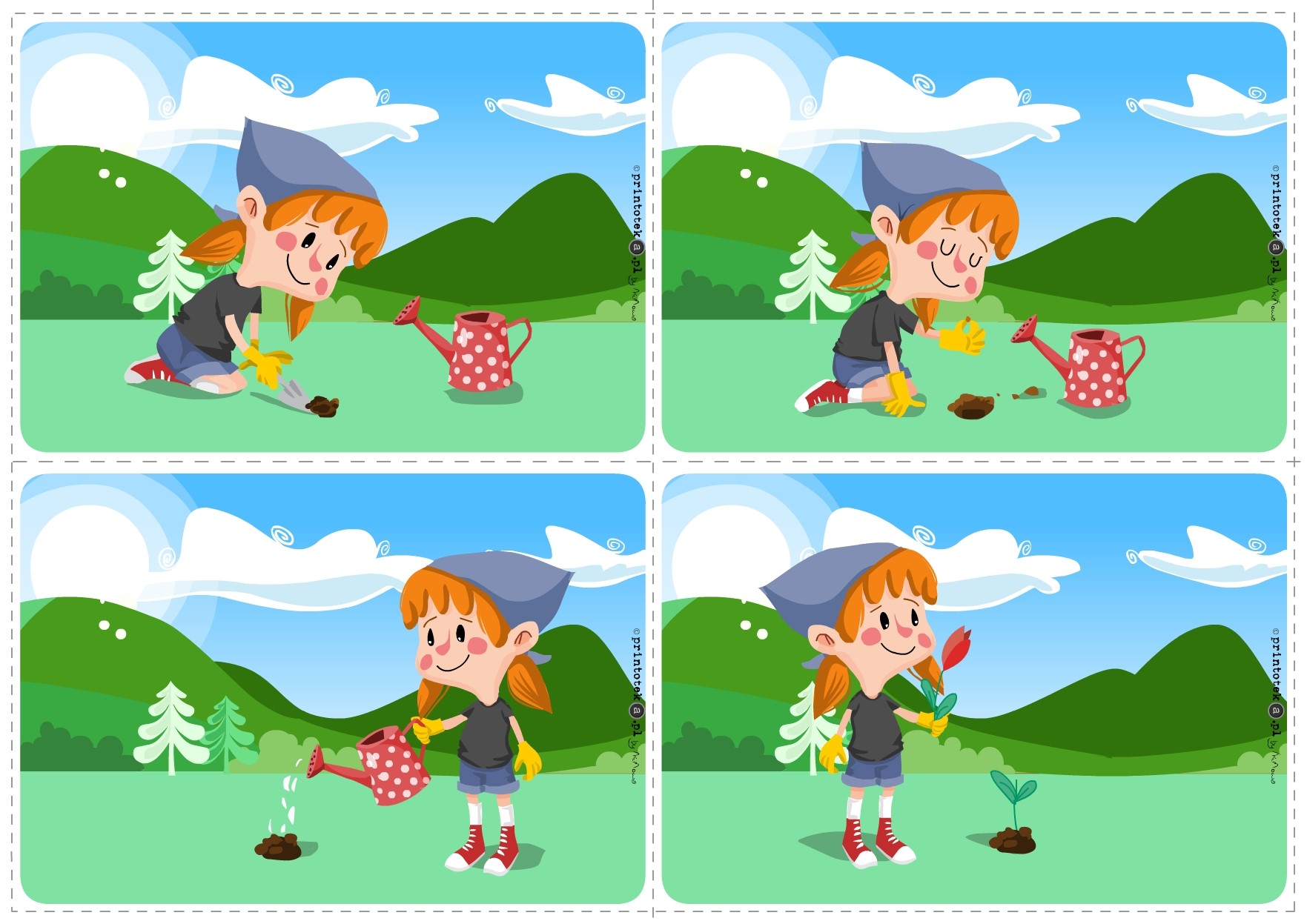 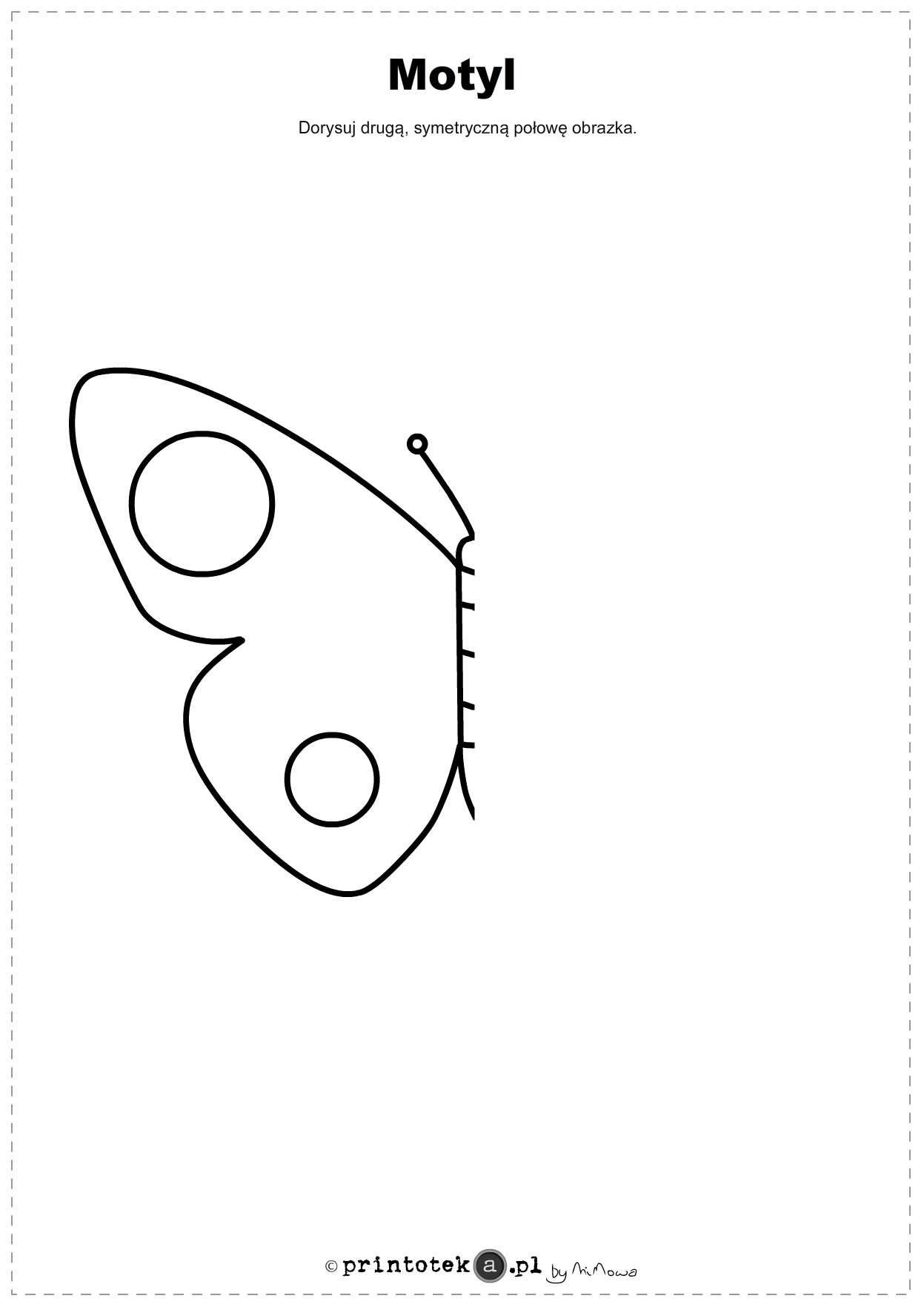 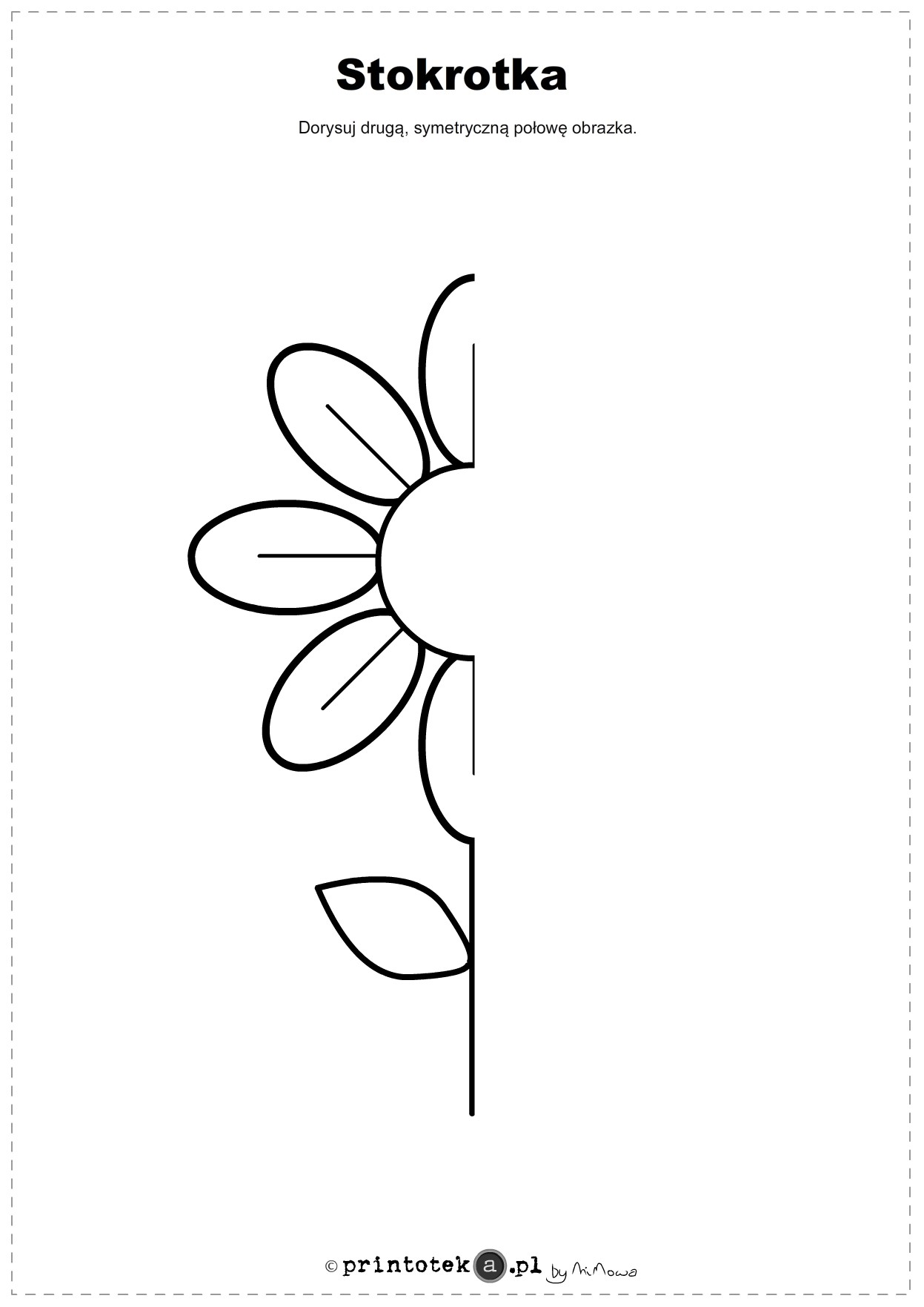 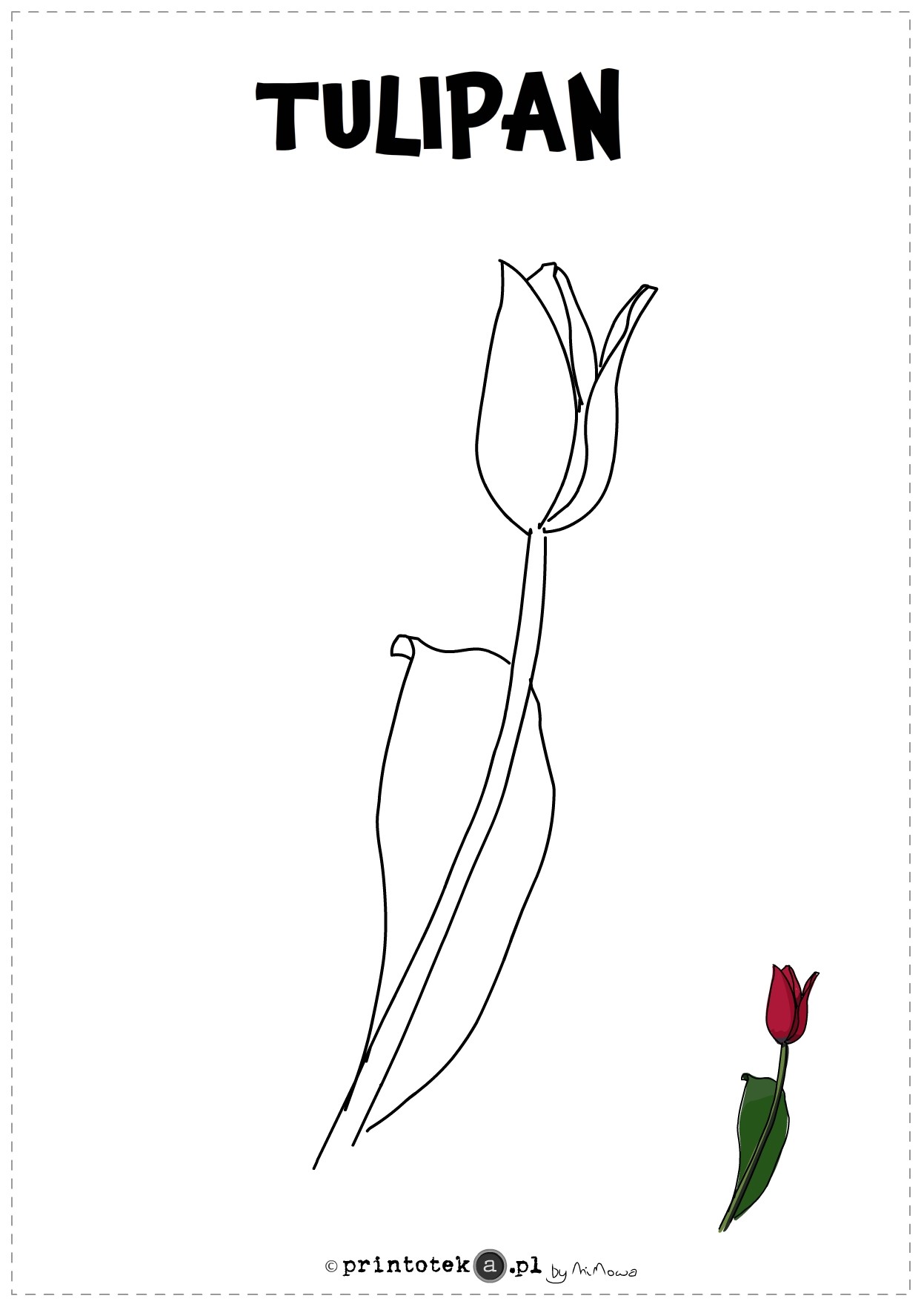 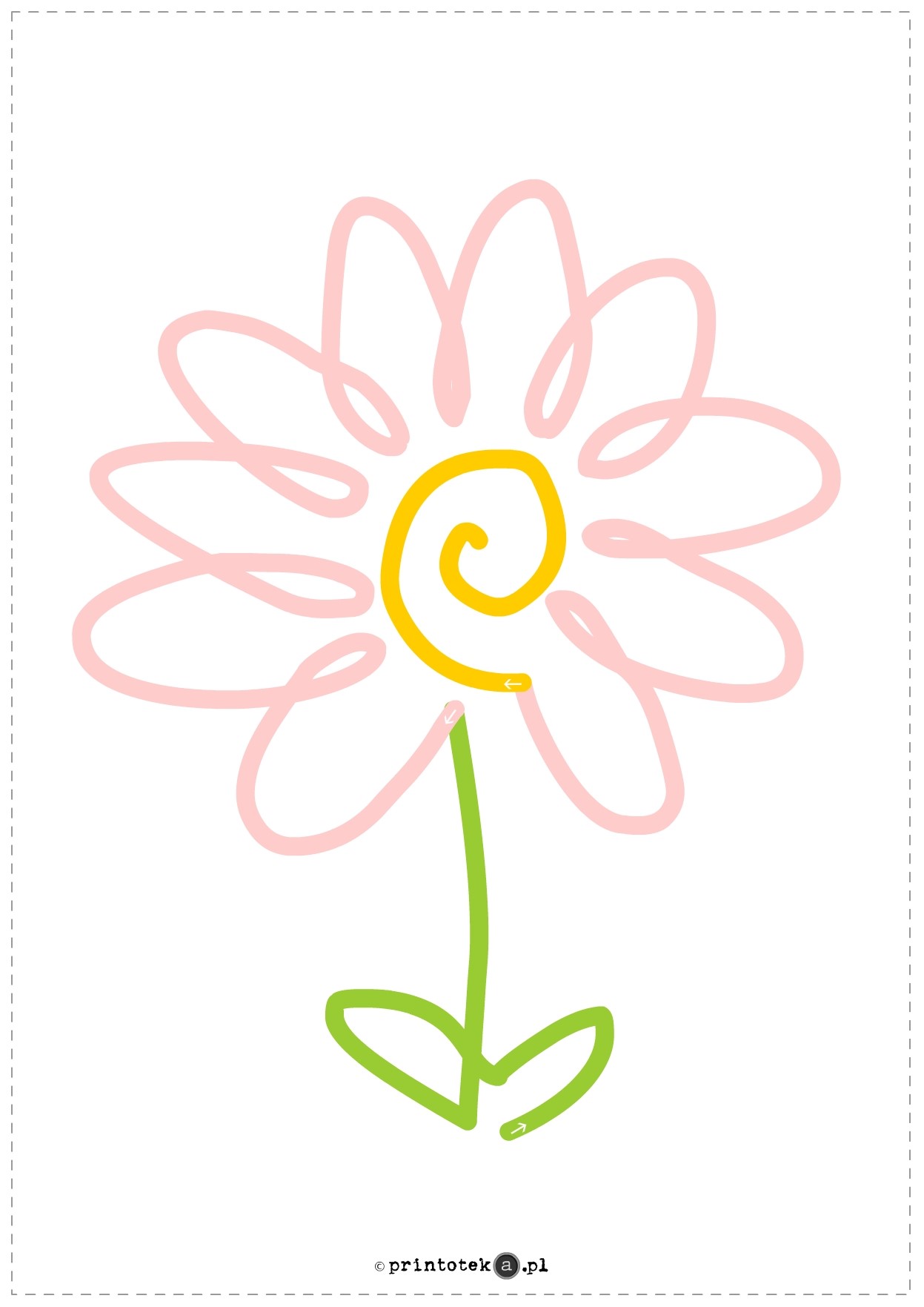 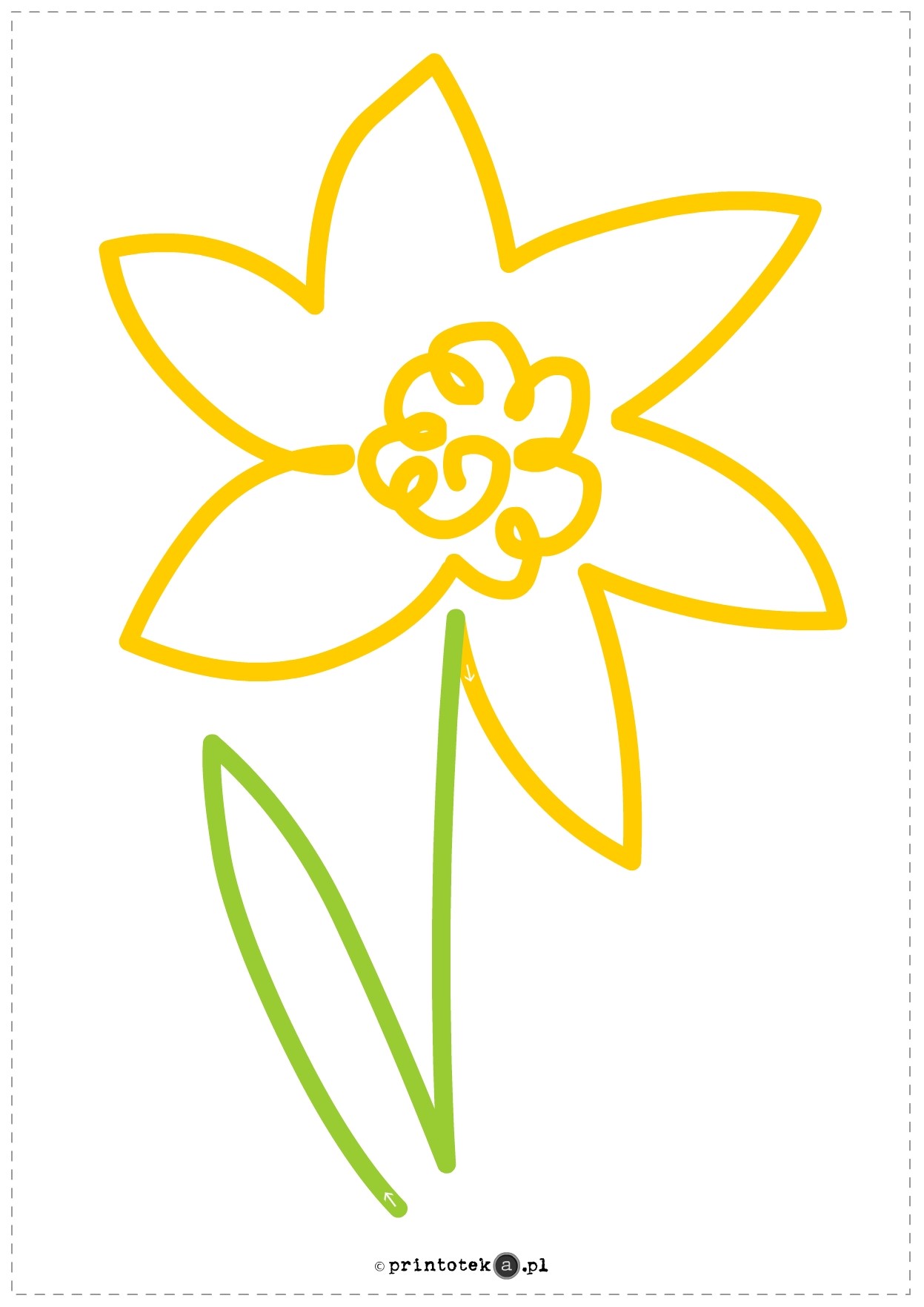 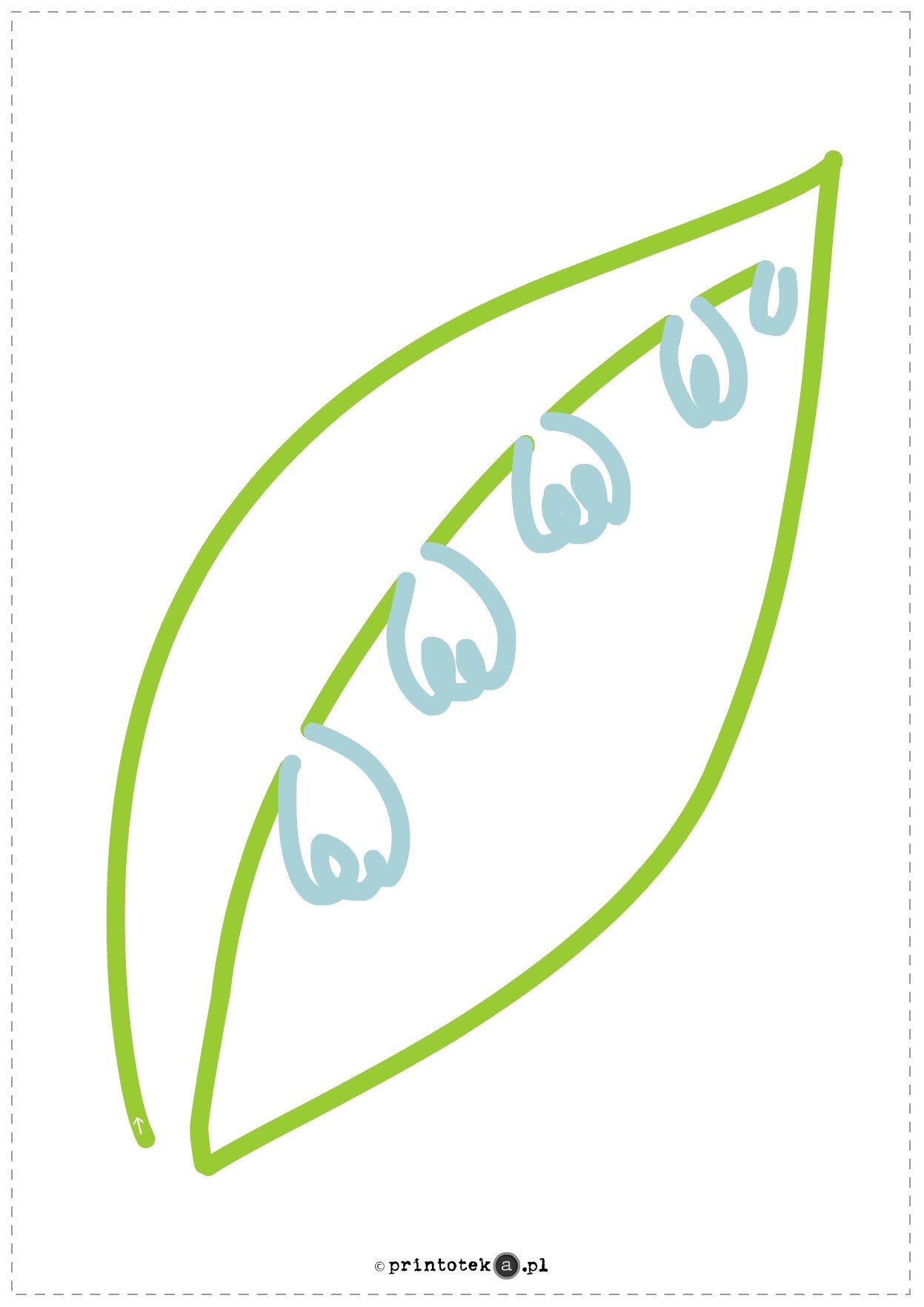 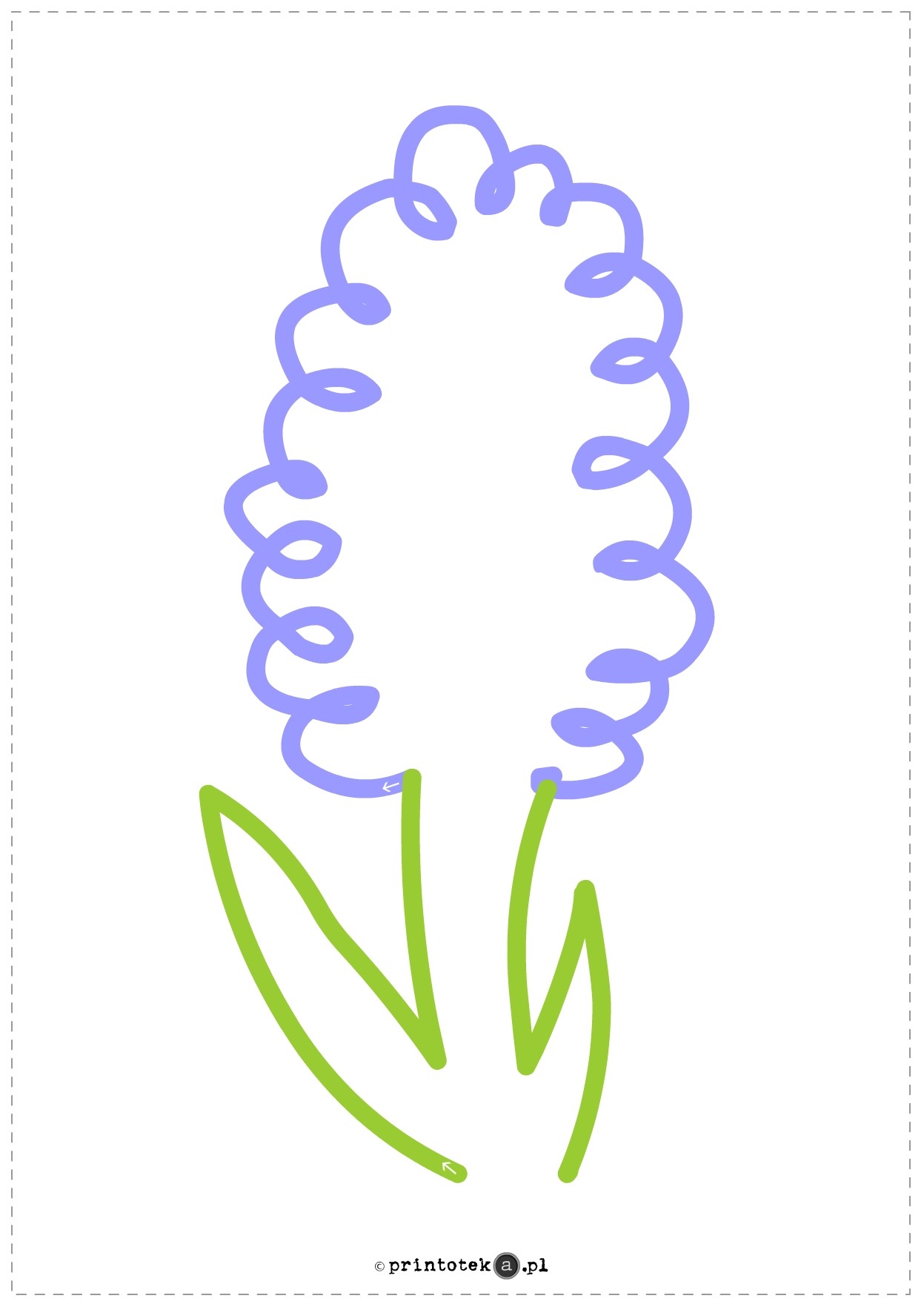 